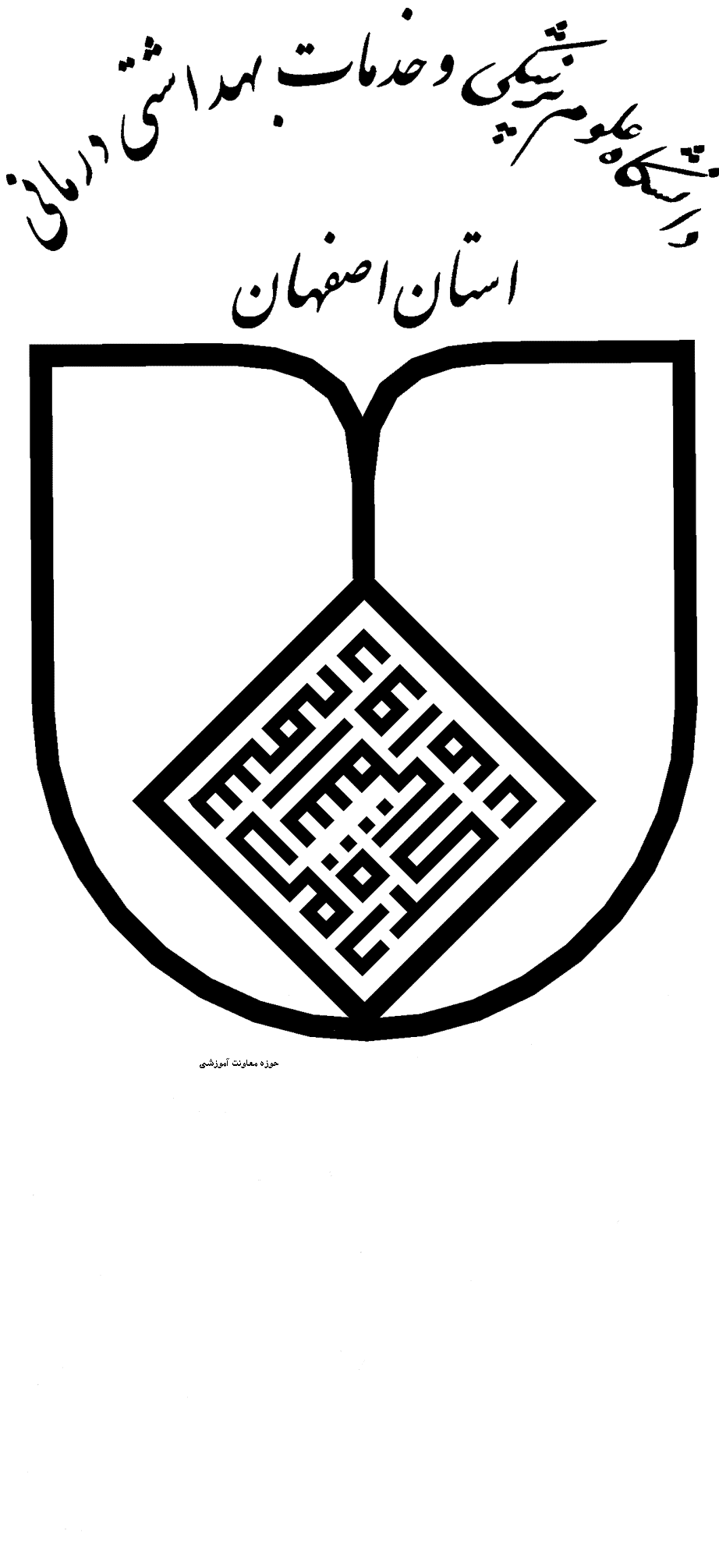    نیمسال اول 1400-1399         نیمسال اول 1400-1399      انتخاب واحددوشنبه 10/6/ 99   لغایت پنجشنبه  13/6/99شروع کلاسهاشنبه 15/6/99حذف واضافهشنبه 22/06/ 99 و  یکشنبه 23/06/99حذف اضطراریشنبه 08/09/99 و  یکشنبه 09/09/99پایان کلاسهاچهار شنبه 10/10/99شروع امتحاناتپنج شنبه 11/10/99پایان امتحاناتسه شنبه 30/10/99                                                                             نیمسال دوم 1400-1399                                                                             نیمسال دوم 1400-1399انتخاب واحدچهارشنبه 01/11/ 99  لغایت سه شنبه 07/11/99شروع کلاسهاشنبه  11/11/99حذف واضافهشنبه    18/11/ 99 و  یک شنبه 19/11/99حذف اضطراری                       دوشنبه   27/02/1400  و  سه شنبه 28/02/1400پایان کلاسهاچهارشنبه    19/3/1400شروع امتحاناتپنج شنبه     20/03/1400پایان امتحاناتچهارشنبه    09/04/1400